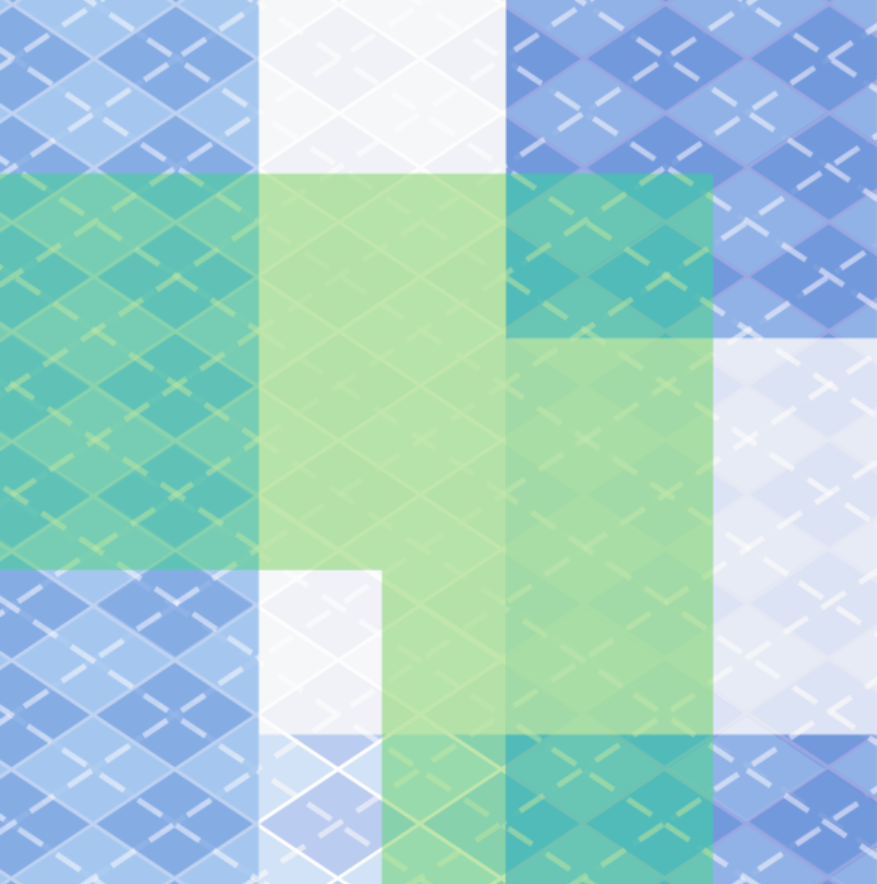 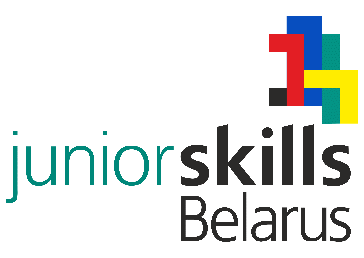 III Республиканский конкурс по основам профессиональной подготовки среди учащихся«JuniorSkills Belarus»ИНФРАСТРУКТУРНЫЙ ЛИСТПО КОНКУРСНОЙ КОМПЕТЕНЦИИ«ДИЗАЙН И МОДЕЛИРОВАНИЕ ОДЕЖДЫ»(возрастная категория 14 – 17 лет)Оборудование, инструменты и материалы,предоставляемые организаторамиОборудование конкурсной площадки ( на 7 участников):Оборудование, инструменты и материалы,доставляемые участниками конкурсаОборудование и материалы для экспертов№п/пНаименованиеЕдиница измеренияКоличество1.Стол раскройный  размером 280 х 150 х 95 см (1 стол на двух участников)шт.32.Стол раскройный  размером 140 х 150 х 95 см (1 стол на одного участника)шт.13.Стол  ученический (размер 1200 х 600)шт.94.Стул мягкийшт.75.Стул на пневмоамортизаторе (винтовой)шт.76.Манекен портновский мягкийшт.77.Электромеханическая швейная машина                                                   шт.78.Краеобметочные машинышт.29.Гладильная доска шт.710.Электропаровой утюгшт.711.Корзина для мусорашт.7№ п/пНаименованиеПримечание1.Колодки портновские2.Тесьма для разметки манекена3.Портновские булавки (коробка)4.Сантиметровая лента5.Линейки (2 штуки)> 50 см и < 50см6.Лекало«сабля», «сапог», «улитка»7.Портновский мелок8.Ножницы закройные9.Ножницы для бумаги10.Проутюжильник11.Грузики для прижима ткани12.Игла для шитья ручная длявывертыванияНапример: «Gamma» DW-00113.Иглы для шитья (для ручных работ)«Gamma» № 5-10, № 302 блистер14.Нитковдеватель15.Шило16.Распарыватель17.Наперсток18.Иголочница19.Нитки швейные (для ручных работ)п/э, № 40, 5020.КарандашН, НВ, В, 2В21.Ластик22.Черная гелевая ручка/капиллярнаяручка23.Фломастер0,6 мм24.Набор маркеров (5 штук)Например: «Copic»№п/пНаименованиеЕдиница измеренияКоличество1.Стол шт.12.Стул шт.93.Бумага (500 листов формата А4)пачка14.Карандаш с ластикомшт.95.Ручка шариковаяшт.96.Скотч шт.17.Корзина для мусорашт.18.Вешалка для верхней одежды (стойка)шт.29.Бейджшт.16